NATIONAL ASSEMBLY QUESTION FOR WRITTEN REPLYQUESTION NUMBER: 2002DATE OF PUBLICATION:   23 SEPTEMBER 2016Ms P T van Damme (DA) to ask the Minister of Communications:Whether the SA Broadcasting Corporation (SABC) sought any (a) sponsorships and/or (b) partnerships to support the Thank You SABC Music Concert held on 10 September 2016 at the Orlando Stadium; if not, what is the position in this regard; if so, what is the detailed breakdown of the (i) names of the sponsors and/or partners and (ii) value of the sponsorship and/or partnership received in each case?                                                                                               NW2313EREPLY: MINISTER OF COMMUNICATIONS The sponsorships and/or partnerships to support the Thank You SABC music concerts would have been sought by Phumelela Group as the organiser of the event.MR NN MUNZHELELEDIRECTOR GENERAL [ACTING]DEPARTMENT OF COMMUNICATIONSDATE:MS AF MUTHAMBI (MP)MINISTER OF COMMUNICATIONSDATE: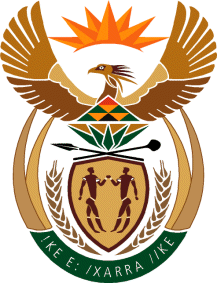 MINISTRY: COMMUNICATIONS
REPUBLIC OF SOUTH AFRICAPrivate Bag X 745, Pretoria, 0001, Tel: +27 12 473 0164   Fax: +27 12 473 0585Tshedimosetso House,1035 Francis Baard Street, Tshedimosetso House, Pretoria, 1000